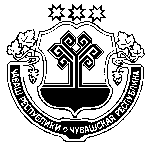 О внесении изменений в решение Собрания депутатов Орининского сельского поселения Моргаушского района Чувашской Республики от 14.12.2020 г. № С-5/1 «О бюджете  Орининского сельского поселения Моргаушского района Чувашской Республики на 2021 год и  плановый период 2022 и 2023 годов»В соответствии со статьей 23 Положения «О регулировании бюджетных правоотношений в Орининском сельском поселении Моргаушского района Чувашской Республики», утвержденного решением Собрания депутатов Орининского  сельского поселения Моргаушского района Чувашской Республики от  13.10.2014 года № С-44/1. Собрание депутатов Орининского сельского поселения Моргаушского района Чувашской Республики решило: Статья 1. Внести  в решение Собрания депутатов Орининского  сельского поселения Моргаушского района Чувашской Республики от 14.12.2020 года № С-5/1 «О бюджете Орининского  сельского поселения Моргаушского района Чувашской Республики на 2021 год и плановый период 2022 и 2023 годов» следующие изменения:статью 1 изложить в следующей редакции: «1. Утвердить основные характеристики бюджета Орининского сельского поселения Моргаушского района Чувашской Республики на 2021 год:прогнозируемый общий объем доходов бюджета Орининского сельского поселения Моргаушского района Чувашской Республики в сумме 16 640,3 тыс.рублей, в том числе объем межбюджетных трансфертов из районного бюджета Моргаушского района Чувашской Республики в сумме 13 663,5 тыс.рублей;общий объем расходов бюджета Орининского сельского поселения Моргаушского района Чувашской Республики в сумме 17 445,6 тыс.рублей;предельный объем муниципального долга в сумме 0,00 тыс.рублей;верхний предел муниципального внутреннего долга на 1 января 2022 года в сумме 0,00 тыс.рублей, в том числе верхний предел долга по муниципальным гарантиям в сумме 0,00 тыс.рублей;прогнозируемый дефицит бюджета Орининского сельского поселения Моргаушского района Чувашской Республики в сумме 805,3 тыс.рублей.2. Утвердить основные характеристики бюджета Орининского сельского поселения Моргаушского района Чувашской Республики на 2022 год:прогнозируемый общий объем доходов бюджета Орининского сельского поселения Моргаушского района Чувашской Республики в сумме 6 584,5 тыс.рублей, в том числе объем межбюджетных трансфертов из районного бюджета Моргаушского района Чувашской Республики в сумме 3 739,0 тыс.рублей;общий объем расходов бюджета Орининского сельского поселения Моргаушского района Чувашской Республики в сумме 6584,5 тыс.рублей, в том числе условно утвержденные расходы в сумме 134,8 тыс.рублей.предельный объем муниципального долга в сумме 0,00  рублей;верхний предел муниципального внутреннего долга на 1 января 2023 года в сумме 0,00 тыс.рублей, в том числе верхний предел долга по муниципальным гарантиям в сумме 0,00 тыс.рублей.3. Утвердить основные характеристики  бюджета Орининского сельского поселения Моргаушского района Чувашской Республики на 2023 год:прогнозируемый общий объем доходов бюджета Орининского сельского поселения Моргаушского района Чувашской Республики в сумме 6 546,8 тыс.рублей, в том числе объем межбюджетных трансфертов из районного бюджета Моргаушского района Чувашской Республики в сумме 3672,9 тыс.рублей;общий объем расходов бюджета Орининского сельского поселения Моргаушского района Чувашской Республики в сумме 6 546,8 тыс.рублей, в том числе условно утвержденные расходы в сумме  267,2 рублей;предельный объем муниципального долга в сумме 0,00 тыс.рублей;верхний предел муниципального внутреннего долга на 1 января 2023 года в сумме 0,00 тыс.рублей, в том числе верхний предел долга по муниципальным гарантиям в сумме 0,00 тыс.рублей.»;2) приложение 4 изложить в следующей редакции:   »;3) в статье 7:в части 1:в пункте «а» слова «приложения 6-6.3» заменить словами «приложениям 6-6.4»;	в пункте «в» слова «приложения 8-8.3» заменить словами «приложениям 8-8.4»;в пункте «д» слова «приложения 10-10.3» заменить словами «приложениям 10-10.4»;в части 2:в абзаце 2 слова «1428,7 тыс. рублей» заменить словами  «2805,5 тыс.рублей»;в абзаце 6 слова «1428,7 тыс. рублей» заменить словами  «2805,5 тыс.рублей».4) в статье 8:часть 1 изложить в следующей редакции:«1.Установить, что в составе бюджета Орининского сельского поселения Моргаушского района Чувашской Республики учтены расходы за счет целевых субсидий и субвенций из республиканского бюджета Чувашской Республики:на 2021 год в сумме 9 868,0 тыс.рублей, в том числе на:капитальный ремонт и ремонт автомобильных дорог общего пользования местного значения в границах населенных пунктов поселения, в сумме 375,2 тыс.рублей;содержание автомобильных дорог общего пользования местного значения в границах населенных пунктов поселения, в сумме 303,7 тыс.рублей;осуществление полномочий по первичному воинскому учету на территориях, где отсутствуют военные комиссариаты, в сумме 206,8 тыс.рублей;реализацию проектов развития общественной инфраструктуры, основанных на местных инициативах, в сумме 1 737,8 тыс. рублей;реализацию мероприятий по благоустройству дворовых территорий и тротуаров, в сумме 7 244,5 тыс.руб.;осуществление государственных полномочий Чувашской Республики по организации на территории поселений мероприятий при осуществлении деятельности по обращению с животными без владельцев в сумме 0,0 тыс.рублей; на 2022 в сумме 1 194,1 тыс.рублей, в том числе на:капитальный ремонт и ремонт автомобильных дорог общего пользования местного значения в границах населенных пунктов поселения, в сумме 679,0 тыс.рублей;содержание автомобильных дорог общего пользования местного значения в границах населенных пунктов поселения, в сумме 303,7 тыс. рублей;осуществление полномочий по первичному воинскому учету на территориях, где отсутствуют военные комиссариаты, в сумме 211,3 тыс.рублей;осуществление государственных полномочий Чувашской Республики по организации на территории поселений мероприятий при осуществлении деятельности по обращению с животными без владельцев в сумме 0,0 тыс.рублей.на 2023 в сумме 1 203,4 тыс.рублей, в том числе на:капитальный ремонт и ремонт автомобильных дорог общего пользования местного значения в границах населенных пунктов поселения, в сумме 679,0 тыс.рублей;содержание автомобильных дорог общего пользования местного значения в границах населенных пунктов поселения, в сумме 303,7 тыс.рублей;осуществление полномочий по первичному воинскому учету на территориях, где отсутствуют военные комиссариаты, в сумме 220,7 тыс.рублей;осуществление государственных полномочий Чувашской Республики по организации на территории поселений мероприятий при осуществлении деятельности по обращению с животными без владельцев в сумме 0,0 тыс.рублей»;5)  дополнить приложением 6.4  следующего содержания:                                                                                                                                                                                                                           «Приложение 6.4к решению Собрания депутатов                                                                                                                                   Орининского  сельского поселенияМоргаушского района Чувашской Республики 14.12.2020 г. № С-5/1«О  бюджете Орининского  сельского поселения Моргаушского района Чувашской Республики на 2021 год и плановый период 2022 и 2023 годов»ИЗМЕНЕНИЕраспределения бюджетных ассигнований по разделам, подразделам,целевым статьям (муниципальным программам Моргаушского района Чувашской Республики и непрограммным направлениям деятельности) и группам (группам и подгруппам) видов расходов классификациирасходов бюджета Орининского  сельского поселенияМоргаушского района Чувашской Республики на 2021 год,предусмотренного приложениями 6,6.1,6.2,6.3 к  решению Собрания депутатовОрининского  сельского поселения Моргаушского районаЧувашской Республики «О бюджете Орининского  сельскогопоселения Моргаушского района Чувашской Республикина 2021  год и плановый период 2022 и 2023 годов»                                                                                                                                            (тыс. руб.)      »;6) дополнить приложением 8.4 следующего содержания:                                                                                                                                                                                                                                                «Приложение 8.4к решению Собрания депутатов                                                                                                                                   Орининского  сельского поселенияМоргаушского района Чувашской Республики от  14.12.2020 г. № С-5/1«О  бюджете Орининского  сельского поселения Моргаушского района Чувашской Республики на 2021 год и плановый период 2022 и 2023 годов»ИЗМЕНЕНИЕраспределения бюджетных ассигнований по целевым статьям (муниципальным программам Моргаушского района Чувашской Республики и непрограммным направлениям деятельности), группам (группам и подгруппам) видов расходов, разделам, подразделам классификациирасходов бюджета Орининского  сельского поселенияМоргаушского района Чувашской Республики на 2021  год,предусмотренного приложениями 8,8.1,8.2,8.3  к  решению Собрания депутатовОрининского  сельского поселения Моргаушского районаЧувашской Республики «О бюджете Орининского  сельскогопоселения Моргаушского района Чувашской Республикина 2021 год и плановый период 2022 и 2023 годов»                                                                                                                                         (тыс.руб.)      »;7) дополнить приложением 10.4 следующего содержания:                                                                                                                                                                                                                                              «Приложение 10.4к решению Собрания депутатов                                                                                                                                   Орининского  сельского поселенияМоргаушского района Чувашской Республики от  14.12.2020 г. № С-5/1 «О  бюджете Орининского  сельского поселения Моргаушского района Чувашской Республики на 2020 год и плановый период 2021 и 2022 годов»ИЗМЕНЕНИЕведомственной структуры расходов бюджета Орининского  сельского поселенияМоргаушского района Чувашской Республики на 2021 год,предусмотренного приложениями 10,10.1,10.2,10.3 к  решению Собрания депутатовОрининского  сельского поселения Моргаушского районаЧувашской Республики «О бюджете Орининского  сельскогопоселения Моргаушского района Чувашской Республикина 2021 год и плановый период 2022 и 2023 годов» (тыс.руб.)     »;     8) приложение 12 изложить в следующей редакции: «Приложение 12к решению Собрания депутатов Орининского сельского поселения Моргаушского района Чувашской Республики от 14.12.2020 г. № С-5/1«О бюджете Орининского сельского поселения Моргаушского района Чувашской Республики на 2021 год и плановый период 2022 и 2023 годов»Источники внутреннегофинансирования дефицита бюджета Орининского сельского поселения Моргаушского района Чувашской Республики на 2021 год          ».Статья 2.  Настоящее решение вступает в силу после его официального опубликования.Глава Орининского сельского поселения      	                                    В.Ю.Пушкова   Чувашская Республика  Моргаушский районСобрание депутатовОрининского сельского поселенияРЕШЕНИЕДеревня Падаккасы  Чăваш Республики                                                          Муркаш районĕОринин ял поселенийĕн                                                             депутатсен ПухăвĕЙЫШĂНУПатаккасси ялě                                                                                                      Приложение 4                                          Приложение 4к решению Собрания депутатов Орининскогок решению Собрания депутатов Орининскогосельского поселения Моргаушского районасельского поселения Моргаушского районаЧувашской Республики от 14.12.2020 г. № С-5/1Чувашской Республики от 14.12.2020 г. № С-5/1«О бюджете Орининского сельского поселения«О бюджете Орининского сельского поселенияМоргаушского района Чувашской РеспубликиМоргаушского района Чувашской Республикина 2021 год и плановый период 2022 и 2023 годов»на 2021 год и плановый период 2022 и 2023 годов»Прогнозируемые объемы доходов бюджета Орининского сельского поселения Моргаушского района Чувашской Республики на 2021 годПрогнозируемые объемы доходов бюджета Орининского сельского поселения Моргаушского района Чувашской Республики на 2021 годПрогнозируемые объемы доходов бюджета Орининского сельского поселения Моргаушского района Чувашской Республики на 2021 годКод бюджетной классификации Наименование доходаСумма на 2021 год, тыс.руб.ВСЕГО ДОХОДОВ16 640,310000000000000000      НАЛОГОВЫЕ И НЕНАЛОГОВЫЕ ДОХОДЫ2 619,1НАЛОГОВЫЕ ДОХОДЫ2 450,110100000000000000        НАЛОГИ НА ПРИБЫЛЬ, ДОХОДЫ227,410102000010000110Налог на доходы физических лиц 227,410300000000000000        НАЛОГИ НА ТОВАРЫ (РАБОТЫ, УСЛУГИ), РЕАЛИЗУЕМЫЕ НА ТЕРРИТОРИИ РОССИЙСКОЙ ФЕДЕРАЦИИ479,710302000010000110Акцизы по подакцизным товарам (продукции), производимым на территории Российской Федерации479,710500000000000000        НАЛОГИ НА СОВОКУПНЫЙ ДОХОД15,010503000010000110Единый сельскохозяйственный налог15,010600000000000000        НАЛОГИ НА ИМУЩЕСТВО1 720,010601000000000110Налог на имущество физических лиц350,010606000000000110Земельный налог 1 370,010800000000000000        ГОСУДАРСТВЕННАЯ ПОШЛИНА8,0НЕНАЛОГОВЫЕ ДОХОДЫ169,011100000000000000        ДОХОДЫ ОТ ИСПОЛЬЗОВАНИЯ ИМУЩЕСТВА, НАХОДЯЩЕГОСЯ В ГОСУДАРСТВЕННОЙ И МУНИЦИПАЛЬНОЙ СОБСТВЕННОСТИ169,011105000000000120Доходы, получаемые в виде арендной либо иной платы за передачу в возмездное пользование государственного и муниципального имущества (за исключением имущества бюджетных и автономных учреждений, а также имущества государственных и муниципальных унитарных предприятий, в том числе казенных)169,020000000000000000      БЕЗВОЗМЕЗДНЫЕ ПОСТУПЛЕНИЯ14 021,220200000000000000      БЕЗВОЗМЕЗДНЫЕ ПОСТУПЛЕНИЯ ОТ ДРУГИХ БЮДЖЕТОВ БЮДЖЕТНОЙ СИСТЕМЫ РОССИЙСКОЙ ФЕДЕРАЦИИ13 630,520210000000000150          Дотации бюджетам бюджетной системы Российской Федерации3 226,820215001000000150Дотации на выравнивание бюджетной обеспеченности3 226,820215002000000150Дотации бюджетам на поддержку мер по обеспечению сбалансированности бюджетов0,020220000000000150          Субсидии бюджетам бюджетной системы Российской Федерации (межбюджетные субсидии)9 628,220230000000000150          Субвенции бюджетам бюджетной системы Российской Федерации206,720240000000000150Иные межбюджетные трансферты568,820700000000000150Прочие безвозмездные поступления390,7НаименованиеРазделПодразделЦелевая статья (муниципальные программы)Группа (группа и подгруппа) вида расходовСумма (увеличение, уменьшение(-))НаименованиеРазделПодразделЦелевая статья (муниципальные программы)Группа (группа и подгруппа) вида расходовСумма (увеличение, уменьшение(-))123456Всего168,3Общегосударственные вопросы014,5Другие общегосударственные вопросы01134,5Муниципальная программа "Управление общественными финансами и муниципальным долгом" 0113Ч4000000001,0Подпрограмма "Совершенствование бюджетной политики и обеспечение сбалансированности бюджета" муниципальной программы "Управление общественными финансами и муниципальным долгом"0113Ч4100000001,0Основное мероприятие "Организация исполнения и подготовка отчетов об исполнении муниципального бюджета, осуществление внутреннего  финансового контроля за использованием бюджетных средств"0113Ч4103000001,0Прочие выплаты по обязательствам муниципального образования Чувашской Республики 0113Ч4103734501,0Иные бюджетные ассигнования0113Ч4103734508001,0Уплата налогов, сборов и иных платежей0113Ч4103734508501,0Муниципальная программа "Развитие потенциала муниципального управления" 0113Ч5000000003,5Подпрограмма "Развитие муниципальной службы в Чувашской Республике" муниципальной программы "Развитие потенциала государственного управления"0113Ч5300000003,5Основное мероприятие "Организация дополнительного профессионального развития муниципальных служащих в Чувашской Республике"0113Ч5302000003,5Переподготовка и повышение квалификации кадров для муниципальной службы0113Ч5302737103,5Закупка товаров, работ и услуг для обеспечения государственных (муниципальных) нужд0113Ч5302737102003,5Иные закупки товаров, работ и услуг для обеспечения государственных (муниципальных) нужд0113Ч5302737102403,5Национальная безопасность и правоохранительная деятельность033,5Защита населения и территории от чрезвычайных ситуаций природного и техногенного характера, пожарная безопасность03103,5Муниципальная программа  "Повышение безопасности жизнедеятельности населения и территорий Чувашской Республики" 0310Ц8000000003,5Подпрограмма "Защита населения и территорий от чрезвычайных ситуаций природного и техногенного характера, обеспечение пожарной безопасности и безопасности населения на водных объектах на территории Чувашской Республики"  муниципальной программы "Повышение безопасности жизнедеятельности населения и территорий Чувашской Республики"0310Ц8100000003,5Основное мероприятие "Обеспечение деятельности муниципальных учреждений, реализующих на территории Чувашской Республики государственную политику в области пожарной безопасности"0310Ц8101000003,5Выполнение мероприятий по обеспечению пожарной безопасности на территории поселений и городских округов0310Ц8101709403,5Закупка товаров, работ и услуг для обеспечения государственных (муниципальных) нужд0310Ц8101709402003,5Иные закупки товаров, работ и услуг для обеспечения государственных (муниципальных) нужд0310Ц8101709402403,5Жилищно-коммунальное хозяйство05160,3Коммунальное хозяйство0502135,0Муниципальная программа "Модернизация и развитие сферы жилищно-коммунального хозяйства"0502A100000000278,4Подпрограмма "Строительство и реконструкция (модернизация) объектов питьевого водоснабжения и водоподготовки с учетом оценки качества и безопасности питьевой воды" муниципальной программы "Модернизация и развитие сферы жилищно-коммунального хозяйства"0502A130000000278,4Основное мероприятие "Развитие систем водоснабжения муниципальных образований"0502A130100000278,4Капитальный и текущий ремонт объектов водоснабжения (водозаборных сооружений, водопроводов и др.) муниципальных образований0502A13017309018,4Закупка товаров, работ и услуг для обеспечения государственных (муниципальных) нужд0502A13017309020018,4Иные закупки товаров, работ и услуг для обеспечения государственных (муниципальных) нужд0502A13017309024018,4Развитие водоснабжения в сельской местности0502A130175080260,0Закупка товаров, работ и услуг для обеспечения государственных (муниципальных) нужд0502A130175080200260,0Иные закупки товаров, работ и услуг для обеспечения государственных (муниципальных) нужд0502A130175080240260,0Муниципальная программа "Комплексное развитие сельских территорий Чувашской Республики"0502A600000000-143,4Подпрограмма "Создание и развитие инфраструктуры на сельских территориях" муниципальной программы "Комплексное развитие сельских территорий Чувашской Республики"0502A620000000-143,4Основное мероприятие "Комплексное обустройство населенных пунктов, расположенных в сельской местности, объектами социальной и инженерной инфраструктуры, а также строительство и реконструкция автомобильных дорог"0502A620100000-143,4Реализация инициативных проектов0502A6201S6570-143,4Закупка товаров, работ и услуг для обеспечения государственных (муниципальных) нужд0502A6201S6570200-143,4Иные закупки товаров, работ и услуг для обеспечения государственных (муниципальных) нужд0502A6201S6570240-143,4Благоустройство050325,3Муниципальная  программа "Формирование современной городской среды на территории Чувашской Республики"0503A50000000034,4Подпрограмма "Благоустройство дворовых и общественных территорий" муниципальной программы "Формирование современной городской среды на территории Чувашской Республики"0503A51000000034,4Основное мероприятие "Содействие благоустройству населенных пунктов Чувашской Республики"0503A51020000034,4Реализация мероприятий по благоустройству территории0503A51027742076,7Закупка товаров, работ и услуг для обеспечения государственных (муниципальных) нужд0503A51027742020076,7Иные закупки товаров, работ и услуг для обеспечения государственных (муниципальных) нужд0503A51027742024076,7Осуществление строительных и ремонтных работ в целях обеспечения благоустройства территории0503A510277470-9,3Закупка товаров, работ и услуг для обеспечения государственных (муниципальных) нужд0503A510277470200-9,3Иные закупки товаров, работ и услуг для обеспечения государственных (муниципальных) нужд0503A510277470240-9,3Реализация мероприятий по благоустройству дворовых территорий0503A5102S0851-33,0Закупка товаров, работ и услуг для обеспечения государственных (муниципальных) нужд0503A5102S0851200-33,0Иные закупки товаров, работ и услуг для обеспечения государственных (муниципальных) нужд0503A5102S0851240-33,0Муниципальная  программа  "Развитие потенциала природно-сырьевых ресурсов и повышение экологической безопасности"0503Ч300000000-9,1Подпрограмма "Обращение с отходами, в том числе с твердыми коммунальными отходами, на территории Чувашской Республики" муниципальной программы "Развитие потенциала природно-сырьевых ресурсов и обеспечение экологической безопасности"0503Ч360000000-9,1Основное мероприятие "Мероприятия, направленные на снижение негативного воздействия хозяйственной и иной деятельности на окружающую среду"0503Ч360200000-9,1Поддержка региональных проектов в области обращения с отходами и ликвидации накопленного экологического ущерба0503Ч360275070-9,1Закупка товаров, работ и услуг для обеспечения государственных (муниципальных) нужд0503Ч360275070200-9,1Иные закупки товаров, работ и услуг для обеспечения государственных (муниципальных) нужд0503Ч360275070240-9,1НаименованиеЦелевая статья (муниципальные программы)Группа (группа и подгруппа) вида расходовРазделПодразделСумма (увеличение, уменьшение(-))НаименованиеЦелевая статья (муниципальные программы)Группа (группа и подгруппа) вида расходовРазделПодразделСумма (увеличение, уменьшение(-))1234567Всего168,31.Муниципальная программа  "Повышение безопасности жизнедеятельности населения и территорий Чувашской Республики" Ц8000000003,51.1.Подпрограмма "Защита населения и территорий от чрезвычайных ситуаций природного и техногенного характера, обеспечение пожарной безопасности и безопасности населения на водных объектах на территории Чувашской Республики"  муниципальной программы "Повышение безопасности жизнедеятельности населения и территорий Чувашской Республики"Ц8100000003,5Основное мероприятие "Обеспечение деятельности муниципальных учреждений, реализующих на территории Чувашской Республики государственную политику в области пожарной безопасности"Ц8101000003,5Выполнение мероприятий по обеспечению пожарной безопасности на территории поселений и городских округовЦ8101709403,5Закупка товаров, работ и услуг для обеспечения государственных (муниципальных) нуждЦ8101709402003,5Иные закупки товаров, работ и услуг для обеспечения государственных (муниципальных) нуждЦ8101709402403,5Национальная безопасность и правоохранительная деятельностьЦ810170940240033,5Защита населения и территории от чрезвычайных ситуаций природного и техногенного характера, пожарная безопасностьЦ81017094024003103,52.Муниципальная  программа  "Развитие потенциала природно-сырьевых ресурсов и повышение экологической безопасности"Ч300000000-9,12.1.Подпрограмма "Обращение с отходами, в том числе с твердыми коммунальными отходами, на территории Чувашской Республики" муниципальной программы "Развитие потенциала природно-сырьевых ресурсов и обеспечение экологической безопасности"Ч360000000-9,1Основное мероприятие "Мероприятия, направленные на снижение негативного воздействия хозяйственной и иной деятельности на окружающую среду"Ч360200000-9,1Поддержка региональных проектов в области обращения с отходами и ликвидации накопленного экологического ущербаЧ360275070-9,1Закупка товаров, работ и услуг для обеспечения государственных (муниципальных) нуждЧ360275070200-9,1Иные закупки товаров, работ и услуг для обеспечения государственных (муниципальных) нуждЧ360275070240-9,1Жилищно-коммунальное хозяйствоЧ36027507024005-9,1БлагоустройствоЧ3602750702400503-9,13.Муниципальная программа "Управление общественными финансами и муниципальным долгом" Ч4000000001,03.1.Подпрограмма "Совершенствование бюджетной политики и обеспечение сбалансированности бюджета" муниципальной программы "Управление общественными финансами и муниципальным долгом"Ч4100000001,0Основное мероприятие "Организация исполнения и подготовка отчетов об исполнении муниципального бюджета, осуществление внутреннего  финансового контроля за использованием бюджетных средств"Ч4103000001,0Прочие выплаты по обязательствам муниципального образования Чувашской Республики Ч4103734501,0Иные бюджетные ассигнованияЧ4103734508001,0Уплата налогов, сборов и иных платежейЧ4103734508501,0Общегосударственные вопросыЧ410373450850011,0Другие общегосударственные вопросыЧ41037345085001131,04.Муниципальная программа "Развитие потенциала муниципального управления" Ч5000000003,54.1.Подпрограмма "Развитие муниципальной службы в Чувашской Республике" муниципальной программы "Развитие потенциала государственного управления"Ч5300000003,5Основное мероприятие "Организация дополнительного профессионального развития муниципальных служащих в Чувашской Республике"Ч5302000003,5Переподготовка и повышение квалификации кадров для муниципальной службыЧ5302737103,5Закупка товаров, работ и услуг для обеспечения государственных (муниципальных) нуждЧ5302737102003,5Иные закупки товаров, работ и услуг для обеспечения государственных (муниципальных) нуждЧ5302737102403,5Общегосударственные вопросыЧ530273710240013,5Другие общегосударственные вопросыЧ53027371024001133,55.Муниципальная программа "Модернизация и развитие сферы жилищно-коммунального хозяйства"A100000000278,45.1.Подпрограмма "Строительство и реконструкция (модернизация) объектов питьевого водоснабжения и водоподготовки с учетом оценки качества и безопасности питьевой воды" муниципальной программы "Модернизация и развитие сферы жилищно-коммунального хозяйства"A130000000278,4Основное мероприятие "Развитие систем водоснабжения муниципальных образований"A130100000278,4Капитальный и текущий ремонт объектов водоснабжения (водозаборных сооружений, водопроводов и др.) муниципальных образованийA13017309018,4Закупка товаров, работ и услуг для обеспечения государственных (муниципальных) нуждA13017309020018,4Иные закупки товаров, работ и услуг для обеспечения государственных (муниципальных) нуждA13017309024018,4Жилищно-коммунальное хозяйствоA1301730902400518,4Коммунальное хозяйствоA130173090240050218,4Развитие водоснабжения в сельской местностиA130175080260,0Закупка товаров, работ и услуг для обеспечения государственных (муниципальных) нуждA130175080200260,0Иные закупки товаров, работ и услуг для обеспечения государственных (муниципальных) нуждA130175080240260,0Жилищно-коммунальное хозяйствоA13017508024005260,0Коммунальное хозяйствоA1301750802400502260,06.Муниципальная  программа "Формирование современной городской среды на территории Чувашской Республики"A50000000034,46.1.Подпрограмма "Благоустройство дворовых и общественных территорий" муниципальной программы "Формирование современной городской среды на территории Чувашской Республики"A51000000034,4Основное мероприятие "Содействие благоустройству населенных пунктов Чувашской Республики"A51020000034,4Реализация мероприятий по благоустройству территорииA51027742076,7Закупка товаров, работ и услуг для обеспечения государственных (муниципальных) нуждA51027742020076,7Иные закупки товаров, работ и услуг для обеспечения государственных (муниципальных) нуждA51027742024076,7Жилищно-коммунальное хозяйствоA5102774202400576,7БлагоустройствоA510277420240050376,7Осуществление строительных и ремонтных работ в целях обеспечения благоустройства территорииA510277470-9,3Закупка товаров, работ и услуг для обеспечения государственных (муниципальных) нуждA510277470200-9,3Иные закупки товаров, работ и услуг для обеспечения государственных (муниципальных) нуждA510277470240-9,3Жилищно-коммунальное хозяйствоA51027747024005-9,3БлагоустройствоA5102774702400503-9,3Реализация мероприятий по благоустройству дворовых территорийA5102S0851-33,0Закупка товаров, работ и услуг для обеспечения государственных (муниципальных) нуждA5102S0851200-33,0Иные закупки товаров, работ и услуг для обеспечения государственных (муниципальных) нуждA5102S0851240-33,0Жилищно-коммунальное хозяйствоA5102S085124005-33,0БлагоустройствоA5102S08512400503-33,07.Муниципальная программа "Комплексное развитие сельских территорий Чувашской Республики"A600000000-143,47.1.Подпрограмма "Создание и развитие инфраструктуры на сельских территориях" муниципальной программы "Комплексное развитие сельских территорий Чувашской Республики"A620000000-143,4Основное мероприятие "Комплексное обустройство населенных пунктов, расположенных в сельской местности, объектами социальной и инженерной инфраструктуры, а также строительство и реконструкция автомобильных дорог"A620100000-143,4Реализация инициативных проектовA6201S6570-143,4Закупка товаров, работ и услуг для обеспечения государственных (муниципальных) нуждA6201S6570200-143,4Иные закупки товаров, работ и услуг для обеспечения государственных (муниципальных) нуждA6201S6570240-143,4Жилищно-коммунальное хозяйствоA6201S657024005-143,4Коммунальное хозяйствоA6201S65702400502-143,4НаименованиеГлавный распорядительРазделПодразделЦелевая статья (муниципальные программы)Группа (группа и подгруппа) вида расходовСумма (увеличение, уменьшение(-))НаименованиеГлавный распорядительРазделПодразделЦелевая статья (муниципальные программы)Группа (группа и подгруппа) вида расходовСумма (увеличение, уменьшение(-))1234567Всего168,3Администрация Орининского сельского поселения Моргаушского района Чувашской Республики993168,3Общегосударственные вопросы993014,5Другие общегосударственные вопросы99301134,5Муниципальная программа "Управление общественными финансами и муниципальным долгом" 9930113Ч4000000001,0Подпрограмма "Совершенствование бюджетной политики и обеспечение сбалансированности бюджета" муниципальной программы "Управление общественными финансами и муниципальным долгом"9930113Ч4100000001,0Основное мероприятие "Организация исполнения и подготовка отчетов об исполнении муниципального бюджета, осуществление внутреннего  финансового контроля за использованием бюджетных средств"9930113Ч4103000001,0Прочие выплаты по обязательствам муниципального образования Чувашской Республики 9930113Ч4103734501,0Иные бюджетные ассигнования9930113Ч4103734508001,0Уплата налогов, сборов и иных платежей9930113Ч4103734508501,0Муниципальная программа "Развитие потенциала муниципального управления" 9930113Ч5000000003,5Подпрограмма "Развитие муниципальной службы в Чувашской Республике" муниципальной программы "Развитие потенциала государственного управления"9930113Ч5300000003,5Основное мероприятие "Организация дополнительного профессионального развития муниципальных служащих в Чувашской Республике"9930113Ч5302000003,5Переподготовка и повышение квалификации кадров для муниципальной службы9930113Ч5302737103,5Закупка товаров, работ и услуг для обеспечения государственных (муниципальных) нужд9930113Ч5302737102003,5Иные закупки товаров, работ и услуг для обеспечения государственных (муниципальных) нужд9930113Ч5302737102403,5Национальная безопасность и правоохранительная деятельность993033,5Защита населения и территории от чрезвычайных ситуаций природного и техногенного характера, пожарная безопасность99303103,5Муниципальная программа  "Повышение безопасности жизнедеятельности населения и территорий Чувашской Республики" 9930310Ц8000000003,5Подпрограмма "Защита населения и территорий от чрезвычайных ситуаций природного и техногенного характера, обеспечение пожарной безопасности и безопасности населения на водных объектах на территории Чувашской Республики"  муниципальной программы "Повышение безопасности жизнедеятельности населения и территорий Чувашской Республики"9930310Ц8100000003,5Основное мероприятие "Обеспечение деятельности муниципальных учреждений, реализующих на территории Чувашской Республики государственную политику в области пожарной безопасности"9930310Ц8101000003,5Выполнение мероприятий по обеспечению пожарной безопасности на территории поселений и городских округов9930310Ц8101709403,5Закупка товаров, работ и услуг для обеспечения государственных (муниципальных) нужд9930310Ц8101709402003,5Иные закупки товаров, работ и услуг для обеспечения государственных (муниципальных) нужд9930310Ц8101709402403,5Жилищно-коммунальное хозяйство99305160,3Коммунальное хозяйство9930502135,0Муниципальная программа "Модернизация и развитие сферы жилищно-коммунального хозяйства"9930502A100000000278,4Подпрограмма "Строительство и реконструкция (модернизация) объектов питьевого водоснабжения и водоподготовки с учетом оценки качества и безопасности питьевой воды" муниципальной программы "Модернизация и развитие сферы жилищно-коммунального хозяйства"9930502A130000000278,4Основное мероприятие "Развитие систем водоснабжения муниципальных образований"9930502A130100000278,4Капитальный и текущий ремонт объектов водоснабжения (водозаборных сооружений, водопроводов и др.) муниципальных образований9930502A13017309018,4Закупка товаров, работ и услуг для обеспечения государственных (муниципальных) нужд9930502A13017309020018,4Иные закупки товаров, работ и услуг для обеспечения государственных (муниципальных) нужд9930502A13017309024018,4Развитие водоснабжения в сельской местности9930502A130175080260,0Закупка товаров, работ и услуг для обеспечения государственных (муниципальных) нужд9930502A130175080200260,0Иные закупки товаров, работ и услуг для обеспечения государственных (муниципальных) нужд9930502A130175080240260,0Муниципальная программа "Комплексное развитие сельских территорий Чувашской Республики"9930502A600000000-143,4Подпрограмма "Создание и развитие инфраструктуры на сельских территориях" муниципальной программы "Комплексное развитие сельских территорий Чувашской Республики"9930502A620000000-143,4Основное мероприятие "Комплексное обустройство населенных пунктов, расположенных в сельской местности, объектами социальной и инженерной инфраструктуры, а также строительство и реконструкция автомобильных дорог"9930502A620100000-143,4Реализация инициативных проектов9930502A6201S6570-143,4Закупка товаров, работ и услуг для обеспечения государственных (муниципальных) нужд9930502A6201S6570200-143,4Иные закупки товаров, работ и услуг для обеспечения государственных (муниципальных) нужд9930502A6201S6570240-143,4Благоустройство993050325,3Муниципальная  программа "Формирование современной городской среды на территории Чувашской Республики"9930503A50000000034,4Подпрограмма "Благоустройство дворовых и общественных территорий" муниципальной программы "Формирование современной городской среды на территории Чувашской Республики"9930503A51000000034,4Основное мероприятие "Содействие благоустройству населенных пунктов Чувашской Республики"9930503A51020000034,4Реализация мероприятий по благоустройству территории9930503A51027742076,7Закупка товаров, работ и услуг для обеспечения государственных (муниципальных) нужд9930503A51027742020076,7Иные закупки товаров, работ и услуг для обеспечения государственных (муниципальных) нужд9930503A51027742024076,7Осуществление строительных и ремонтных работ в целях обеспечения благоустройства территории9930503A510277470-9,3Закупка товаров, работ и услуг для обеспечения государственных (муниципальных) нужд9930503A510277470200-9,3Иные закупки товаров, работ и услуг для обеспечения государственных (муниципальных) нужд9930503A510277470240-9,3Реализация мероприятий по благоустройству дворовых территорий9930503A5102S0851-33,0Закупка товаров, работ и услуг для обеспечения государственных (муниципальных) нужд9930503A5102S0851200-33,0Иные закупки товаров, работ и услуг для обеспечения государственных (муниципальных) нужд9930503A5102S0851240-33,0Муниципальная  программа  "Развитие потенциала природно-сырьевых ресурсов и повышение экологической безопасности"9930503Ч300000000-9,1Подпрограмма "Обращение с отходами, в том числе с твердыми коммунальными отходами, на территории Чувашской Республики" муниципальной программы "Развитие потенциала природно-сырьевых ресурсов и обеспечение экологической безопасности"9930503Ч360000000-9,1Основное мероприятие "Мероприятия, направленные на снижение негативного воздействия хозяйственной и иной деятельности на окружающую среду"9930503Ч360200000-9,1Поддержка региональных проектов в области обращения с отходами и ликвидации накопленного экологического ущерба9930503Ч360275070-9,1Закупка товаров, работ и услуг для обеспечения государственных (муниципальных) нужд9930503Ч360275070200-9,1Иные закупки товаров, работ и услуг для обеспечения государственных (муниципальных) нужд9930503Ч360275070240-9,1Код бюджетной классификацииНаименованиеСумма(тыс.руб.)000 01 02 00 00 00  0000 000Кредиты кредитных организаций в валюте Российской Федерации0,00000 01 05 00 00 00 0000 000Изменение остатков средств на счетах по учету средств бюджета- 805,3000 01 06 04 00 00 0000 000Исполнение муниципальных гарантий в валюте Российской Федерации0,00000 01 06 05 00 00 0000 000Бюджетные кредиты, предоставленные внутри страны в валюте Российской Федерации0,00